"TOUR de LUBELSZCZYZNA" -  odkrywamy wschód -           Termin - od 06.06 do 10.06.2018 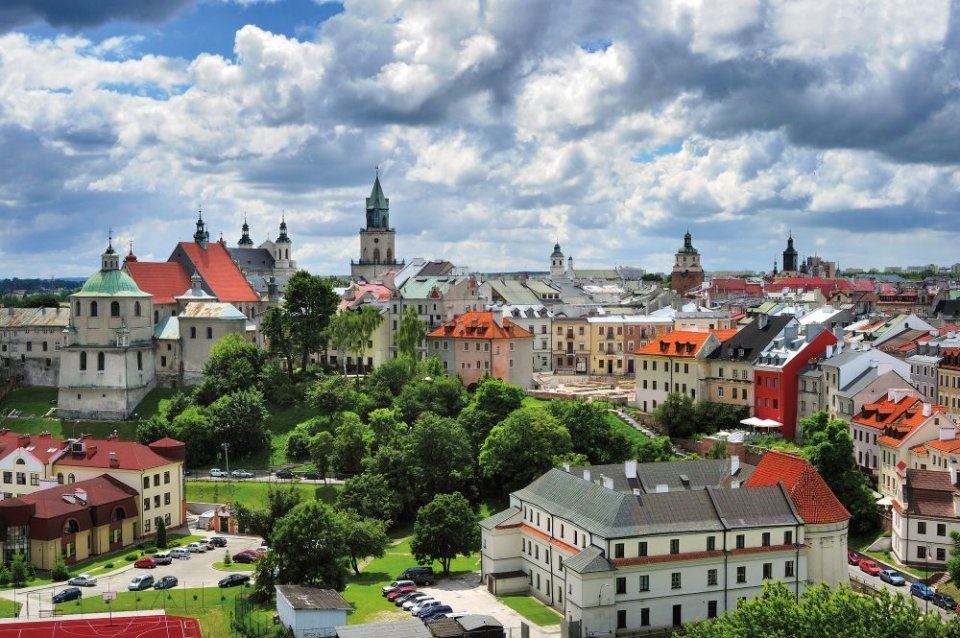 5 dni 4 noclegi autokar śniadanie + obiadokolacja 1050 zł./os. (ze względu na wyjazd naszej grupy z Kalisza cena będzie nieco niższa, o ok. 100 zł.)PROGRAM: Dzień 1 4:30 - wyjazd z Malborka (6:00 z Gdańska)Po drodze krótkie postoje18:00 przejazd do hotelu na obiadokolację i zakwaterowanieWieczorne wyjście na trasę turystyczną Browarów Lubelskich Perła z degustacją piwapowrót do hotelu - noclegDzień 2 7:00 do 8:00 - śniadanie8:00 spotkanie przewodnika z grupą w hoteluwyjazd do Zamościa - Padwy Północy - idealnego miasta Ordynacji Zamojskich. Zobaczymy Rynek, Ratusz kamieniczki ormiańskie, Kolegiatę, Synagogę oraz Muzeum Zamojskiegoczas wolny na kawę i spacer po przepięknym parku zamojskim z tzw. KojcemPrzejazd do Zwierzyńca. Zwiedzanie m. in. Kościółka na Wodzie, gdzie Sobieski spotkał się z Marysieńką, dawnych posiadłości Zamojskich, spacer na Bukową Górę i nad Stawy Echo, gdzie przy odrobinie szczęścia zobaczymy konika polskiego(możliwość kąpieli.)Powrót do hotelu. Obiadokolacja. Czas wolnynoclegDzień 3 Śniadanie, spotkanie z przewodnikiemPrzejazd na Majdanek. Poznanie jednego z największych obozów koncentracyjnych. Złożenie kwiatów przy Mauzoleum.powrót do centrum miasta - miasta ze znakiem dziedzictwa europejskiego. Zobaczymy Zamek, powstały za czasów Kazimierza Wielkiego, którego przewrotna historia zamieniła w więzienie. Obejrzymy Donżon - najstarszą murowaną budowlę Lublina z początków XIII wieku oraz Kaplicę Trójcy Świętej - słynącej z unikatowych fresków rusko - bizantyjskich.czas wolny na kawęPo przerwie pójdziemy do Architektury Lubelskiej i skarbca. Przejdziemy obok Bramy Krakowskiej przez deptak w stronę Pałacu Litewskiego. Następnie pójdziemy na wzgórze staromiejskie z Placem po Farze. Wejdziemy do Bazyliki oo. Dominikanów i Piwnicy pod Fortuną. Poznamy dzieje relikwii drzewa krzyża świętego oraz Unii Lubelskiej. Zobaczymy Rynek z Trybunałem i renesansowe kamieniczkiPowrót na obiadokolację i noclegDzień 4 7:00 do 8:00 - śniadanie8:00 spotkanie przewodnika z grupą, wyjazd do Kozłówki, zwiedzanie Pałacu Zamojskich, we wnętrzach których, zachował się autentyczny wystrój z przełomu XIX XX wieku w stylu Drugiego Cesarstwa.Czas wolny na spacer po ogrodziePrzejazd do Kazimierza Dolnego nad Wisłą. Zobaczymy urokliwe miasto artystów i galerii. Spacer zaczniemy od Rynku z zabytkowymi Kamienicami Braci Przybyłów oraz charakterystyczną drewnianą studnią. Wejdziemy na Zamek oraz Basztę, a piękny Kazimierz będziemy podziwiać z Góry Trzech Krzyży.Czas wolny na obiad, zakup pamiątek, kogutów kazimierskich, a także pyszne gofry.Możliwy jest także przejazd eko-busiakami po tej trasie z opowieściami przewodników. Wtedy jest także możliwy dojazd do Korzeniowego Wąwozu i Kirkuta, a wejścia na zamek i Górę 3 krzyży jako fakultet, dla tych którzy mają siłę, cena przejazdu 10 zł/osobaPowrót do hotelu, obiadokolacja i nocleg.Dzień 5 7:00 - 8:00 śniadanie8.00 - wykwaterowaniePrzejazd o Nałęczowa. Zwiedzanie Chaty Żeromskiego. Spacer po Parku, w którym zobaczymy Pałac Małachowskich, ławeczkę Prusa oraz pójdziemy do słynnej pijalni wód mineralnych, ze źródełkiem miłości.Czas wolny na kawę i obiadWyjazd do Gdańska (Malborka)W CENIE ZAWARTE ŚWIADCZENIA: transport autokarem klasy luxzakwaterowanie w hoteluwyżywienie 2 razy dziennie (śniadanie + obiadokolacja)opieka pilota rezydentapełne ubezpieczenie KL, NNWwstępy do obiektów są opłaconeINFORMACJE DODATKOWE: program jest ramowy i kolejność zwiedzania może ulec zmianie